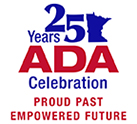 Career, Resource, and Art Fair and Employment DialogueTransportation Options to Metro Square BuildingRamsey County Conference Center, 121 E. 7th Place, St. Paul MN 55101Wednesday October 28, 2015, 8:30 a.m. to 4:30 p.m.The Ramsey County Conference Center is located in the Metro Square Building at 121 E. 7th Place, St. Paul 55101. Parking at the Metro Square Building is very limited, so we recommend arriving early. A free shuttle service is also available, and there are multiple nearby parking ramps.Shuttle Service:Shuttle service runs between 222 Plato Blvd, St. Paul 55107 (the MnDOT Office of Aeronautics parking lot) to the Metro Square at 121 E. 7th Place, St. Paul 55101. Lift and tie down assist is provided.Shuttle Times: 8:00 to 10:00 a.m. continuous, approximately a 30 minute round trip10:00 a.m. to 5:00 p.m. intermittently as neededParking Ramps:Block 19 Municipal Ramp, expect a $15 feeIn the middle of the block between Jackson and Robert on 7th StreetAddress: 145 E 7th St, St Paul, MN 55101August Ventures – surface lot, $6 feeOn the corner of Jackson and 7th StreetRobert Street Ramp, expect a $15 fee95 E 7th StSt Paul, MN 55101GREEN Line: Directions from Green line to Metro Square - Central Station & Platform to 121 7th Pl E, St Paul, MN 55101Start out going northwest on 5th Street toward Minnesota Street. Stay on 5th Street for 2 blocks.Turn left/north onto Robert Street. Stay on Robert Street for 2 blocks.Turn right/east onto 7th Place East. The Metro Square is on the corner of Robert and 7th Place East. Address: Central Station & Platform to 121 7th Pl E, St Paul, MN 55101121 East 7th Place, St. Paul, MN 55101Bus Routes: Numerous Bus Routes stop within a two block radius of 121 7th Pl E, St Paul, MN 55101 Please confirm your bus route by using the TRIP PLANNER online at: www.metrotransit.orgRoutes 68 and 71 - STOP AT - 7th Place and Robert StreetsRoutes 21, 54, 64, 63, 70, 74, and 94 STOP within 2 blocks of Metro SquareParking Meters: There are many parking meters throughout all of downtown St. Paul. However, there are various time limits to metered parking. Most meters have a 4 hour limit; some have a 2 hour limit. 